Delete the WRONG answer.The tigers are near the kangaroos.  Yes   NoThe buffalo are near the toucans.	Yes   NoThe reptile house is to the right of the main gate.  Yes   NoThe seals are next to the beavers.   Yes   NoThere are two types of bears at the zoo.   Yes   No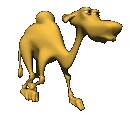 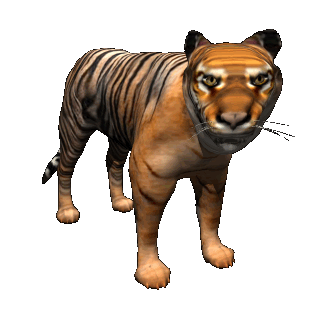 Highlight then drag ‘n’ drop these words in alphabetical order from a to z.cameltigerbearmonkey1.2.3.4.Ask your teacher to print this page.With a red coloured pencil show the way from the main gate to the seals.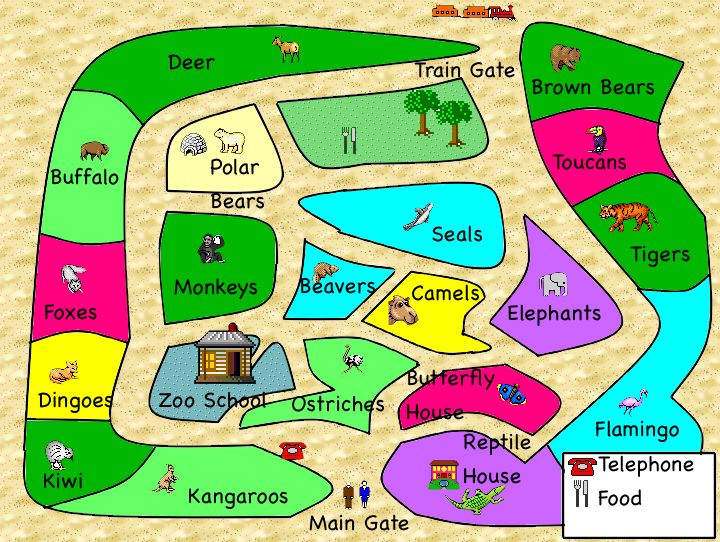 Use a blue coloured pencil to show another way.Draw the quickest way from the rail gate to the zoo school in green.After visiting zoo school it will be lunchtime. Show two different way to get to the  eating area using your writing pencil.